秒开IPTV系统解决方案 MQ LiveCache运营商为什么要上IPTV系统？由于网络机顶盒普及，通过网络看电视已成为一种潮流。现在三大运营商都有“用宽带送IPTV”活动，民营运营商如果缺IPTV这一环，相当于就输在起跑线上了。但传统IPTV系统部署难度和价格成为很多民营运营商的拦路虎。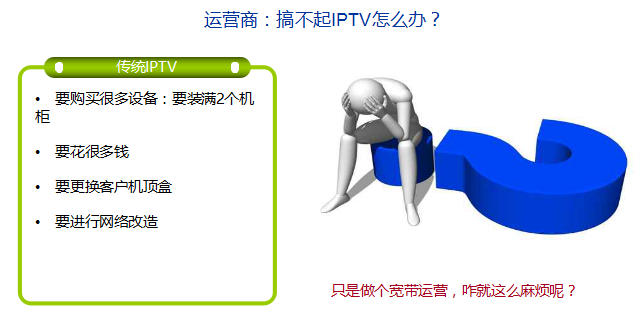 秒开IPTV系统介绍针对民营运营商IPTV需求和移动设备看直播的发展趋势，秒开公司独辟蹊径，研发出秒开直播加速系统，并推出秒开IPTV系统解决方案。2.1什么是秒开直播加速系统？秒开直播加速系统是利用对直播流进行时移而达到缓存加速目的。主要功能是多人同看相同直播节目情况下，减少外网带宽占用。其效果图如下：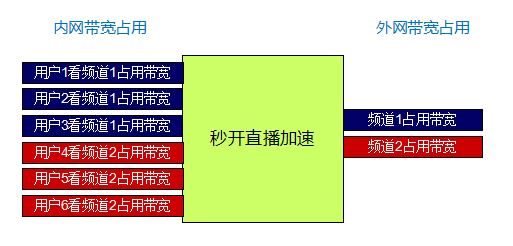 2.2 什么是秒开IPTV系统？以秒开直播加速系统为核心可以构建秒开IPTV系统，该系统有直播源、前端设备（接收与编码）、直播加速系统、传输网络、使用终端等组成，让用户在普通网络上看数字电视节目。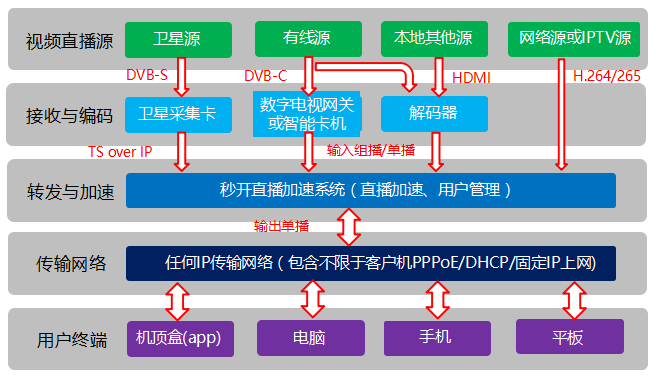 2.3 产品特色多源支持    卫星源DVB-S直接输入，一机卫星落地；    标准组播信号输入，合适原有IPTV系统改造；    网络源（含部分运营商IPTV源）直接输入，节省前端设备。单播转发    普通网络传输，无需专用终端；    全屏观看（电视、电脑、平板、手机）多形式播放    普通直播，拖动播放，节目回看，自定义轮播。自动命中，节省外网带宽    镜像部署时自动命中非APP用户观看的网络直播流，节省外网带宽。OTT点播+IPTV    免费APP，集成网络OTT点播（电视猫）和IPTV，一机玩转网络视频。低成本实施    无需改造网络线路，无需专用终端，减少或取消前端，极大程度降低IPTV实施成本。2.4  IPTV系统重要功能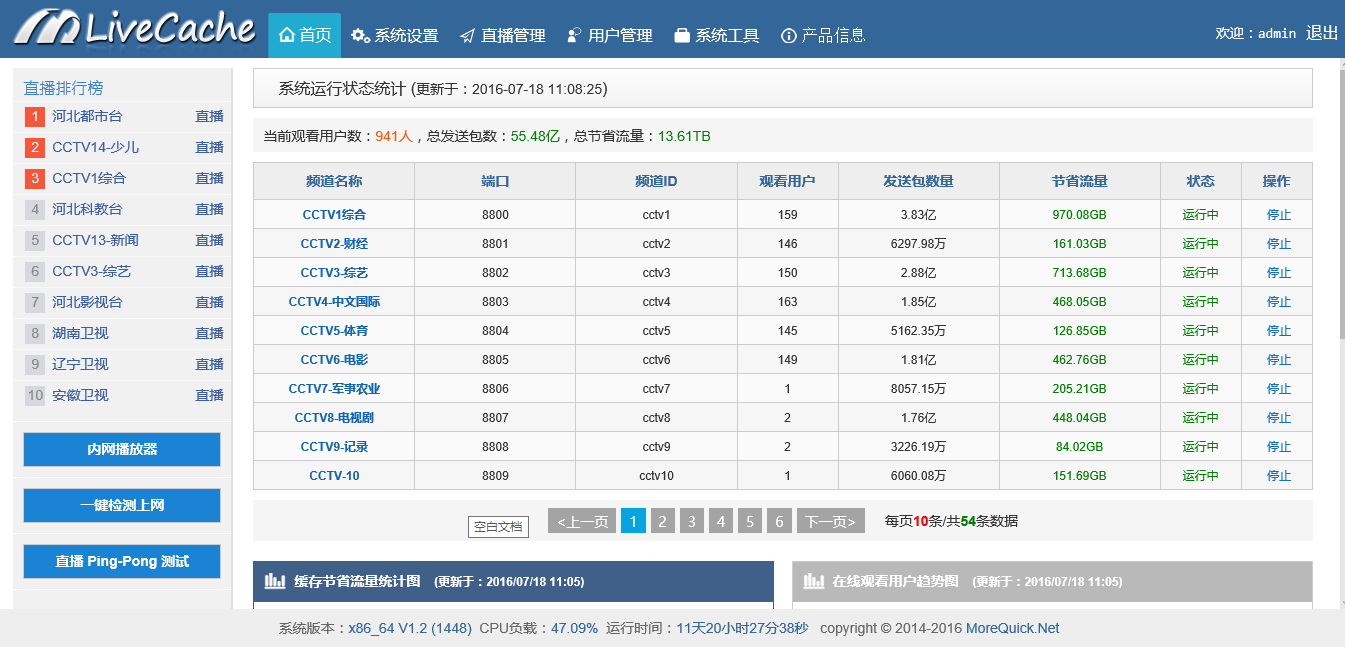 2.5  APP功能（安装在机顶盒或智能电视上）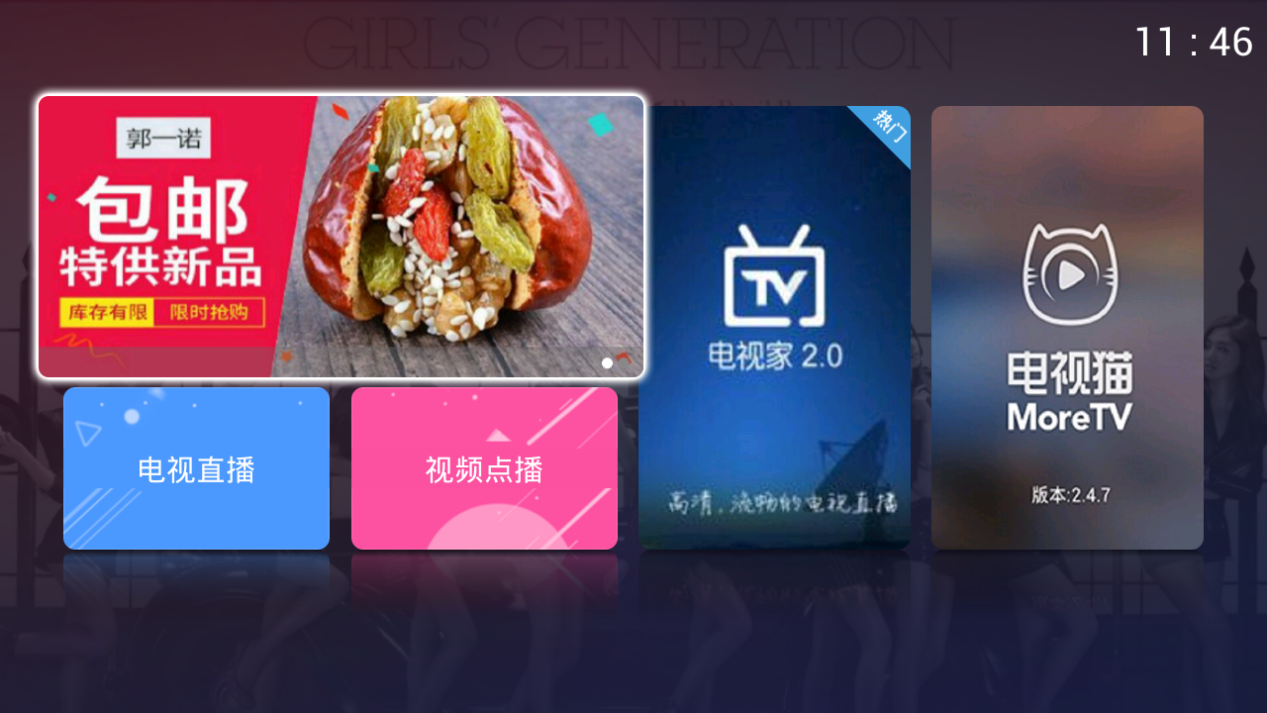 2.6秒开IPTV的优势3. 配套前端设备3.1 卫星采集卡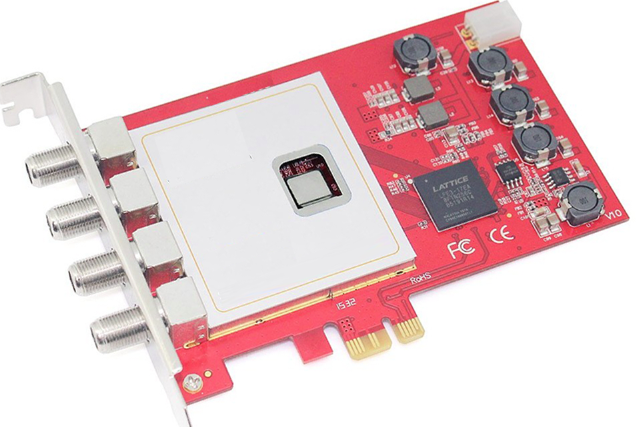 3.2 智能卡机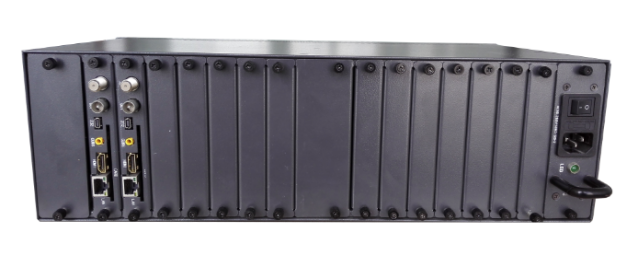 3.3 高清编码器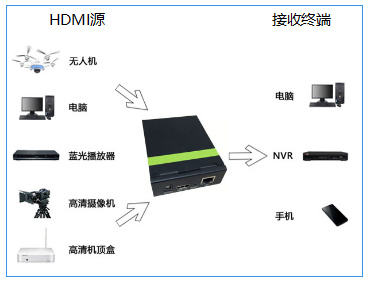 4. 产品部署4.1  IPTV部署方案能接入各种源的IPTV部署图（可以混合源接入，也可以单一源接入）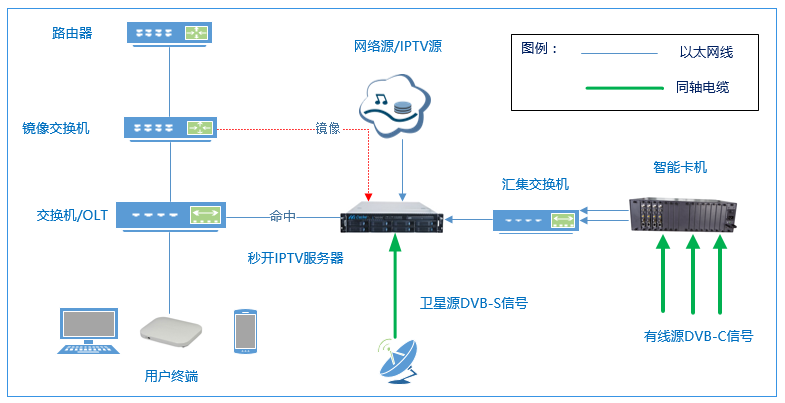 注：上图是在有网络源、卫星源和广电源同时接入时部署图，单一源部署也是可行的。4.2  OTT点播加速+IPTV部署方案通过部署秒开缓存服务器，能将APP中网络点播节目进行缓存加速，极大降低外网带宽占用。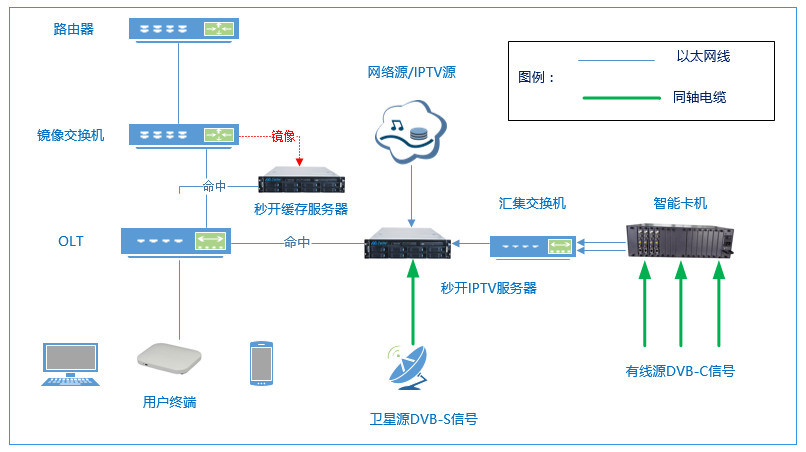 产品选型5.1 选择购买软件IPTV系统软件（直播加速系统）分为2种授权，可按年购买或一次性买断。5.2 选择软硬一体化产品（IPTV服务器）秒开IPTV服务器采用专业级服务器硬件，超大内存和万兆光口，具有稳定可靠，吞吐量大，适应性强，抗电磁干扰能力强，性价比高等特点，能满足直播加速及转发的需求。注：如网络规模大，同时在线使用IPTV服务的用户超过1500人，可多机集群部署。5.3 前端设备订货信息推荐方案根据IPTV节目源，我们推荐三种方案，除方案1部分地域无法实施外，方案2和方案3都不受地域限制。这三种方案都是“OTT点播+IPTV”综合解决方案，如果配置秒开缓存服务器，就能实现OTT点播加速功能，节省网络视频点播对外网带宽占用。每种方案所需设备和费用如表所示：公司：武汉秒开网络科技有限公司地址：武汉东湖新技术开发区光谷大道70号现代光谷世贸中心C座2205室网站：www.morequick.net咨询详细具体方案及报价请联系：客户经理：张健手机：15387060596	QQ:2221920342序号项目性能指标或参数1自动命中在旁路镜像部署时，可以自动命中已有节目，实现直播加速。2集群扩容可根据网络规模进行集群部署，不限集群机器数量。3卫星源配置内置专用卫星采集卡驱动，并配置常用卫星节目，直接选用。4组播源配置可接入不同厂家的标准组播前端设备，配置各种组播源。5频道管理可对各种节目源进行频道设定、编辑、开启或关闭。6APP设置可设置配套APP功能、用户界面、广告推送等。7用户管理按运营需求设置了用户增、删、改、绑定、日期设定等功能。8用户分组通过用户分组对IPTV业务进行不同档次收费9独立上网服务器可设置独立上网线路进行网络源或其他IPTV源下载。10统计分析及时统计在线用户数以及带宽节省情况。序号项目性能指标或参数1自动连接在第一次与IPTV服务器成功连接后，以后开启自动连接。2电视直播节目频道自动列表，可随意选择观看，秒切换台。3拖放观看可前后拖放观看，精彩镜头可以重现，广告可以越过。4节目回看可根据运营商要求提供节目回看服务，不用守着时间看节目。5视频点播内置电视猫等网络视频点播，提供海量网络视频点播。6广告服务为运营商提供广告服务连接，开展增值服务。7字幕消息运营商可利用OSD字幕消息发布通知或广告。8可定制开机启动运营商可定制机顶盒，定制开机启动画面及其他定制功能。9手机设备使用凡安卓系统的手机和平板设备均可安装使用，实现手机看电视。10在线自动升级系统自动探测新版本，自动升级。比较项目秒开IPTV传统IPTV系统基于Linux内核的专用系统，稳定高效，完全载入内存运行。基于Linux公开版或windows上开发的应用程序，依赖操作系统运行工作原理重定向自动命中+C/S构架转发机制，双重机制效果更好。C/S构架，转发机制。节目源支持卫星源一机落地各种标准组播源输入网络源输入各种标准组播源输入网络直播流加速重定向能在用户没有启用专用APP的情况下自动捕获网络中直播流命中，给直播流加速。无此功能外网带宽节省在实现直播流加速同时，可以节省外网带宽。无此功能网络点播加速配合秒开缓存部署，能实现网络点播加速，节省外网带宽。无此功能网络要求任何网络，一般不需要改造。必须是能支持组播网络终端设备支持电脑、电视机、平板、手机均可免费APP提供需配专用机顶盒授权类型软件型号关键参数适用规模商业授权标准版限在线用户500500台左右商业授权旗舰版不限在线用户数不限型号型号MQV-S50MQV-S100性能参数带机量（台）500（直播加速标准版无限期）1500（直播加速旗舰版版无限期）性能参数最大输出流量（M）20004000性能参数并发连接数（万）60100性能参数支持频道数80160硬件配置CPU至强E3至强E5硬件配置内存32G64G硬件配置固态盘60G60G硬件配置支持硬盘数量8（不开启回放功能无需配置）8（不开启回放功能无需配置）硬件配置网口2*1000M电口+2*10000M光口2*1000M电口+2*10000M光口机箱面板铝质热拔插铝质热拔插机箱结构2U机架式2U机架式机箱材质铁质铁质环境工作温度0~40℃0~40℃环境工作湿度10~90%RH（不凝结）   10~90%RH（不凝结）   产品名称单位核心参数备注8频点卫星采集卡张每张卡支持10~20套节目装在IPTV服务器上智能卡机台2频点业务卡支持12~16套节目需同时订购机箱和业务卡单路高清编码器台每台支持1套高清节目编码可与高清机顶盒配合取源方案节目源节目说明地域限制所需设备所需设备费用方案节目源节目说明地域限制IPTV系统前端费用方案1网络源+IPTV源可提供全套央视卫视IPTV源部分地域必配无最低方案2网络源+卫星源全套央视和部分卫视卫星源提供免费频道少数频道网络源补充不限必配卫星采集卡3张高清编码器5台低方案3广电源依广电源节目定不限必配智能卡机1台或其他前端高